					        Glenwood Elementary School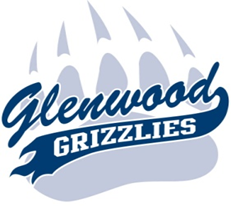 21410 Glenwood AvenueMaple Ridge, B.C. V2X 3P6Tel: (604)463-6512   Fax: (604) 463-9748	    Dear Families,The much anticipated class placements have taken place and the students will get into their new classrooms sometime during Monday.  We will start Monday with our regular Start Smart; students will report to their previous year’s teachers.From there, we will start our placement process.       The process of organizing classes is a complex one.  The staff have spent many hours and have made all the decisions with thought and care.  The following are some of the criteria we follow when making decisions:Individual learning styles, strengths and needs,Social and personal characteristics,Peer relationships,Enrolment changes, andParent input.We are confident in the decisions made this year and are excited to move forward with our new learning communities.  While social groupings are considered, new groupings allow children to have a wider circle of friends.Resiliency is a skill built by experiences, and we understand that some children may feel disappointment. Acknowledge their feelings and help them to move forward in a positive way by encouraging them.  If you have any concerns about your child’s placement, please speak with your child’s teacher about your child’s strengths, needs and interests.Sincerely,Anelma Brown					Jennifer BeveridgePrincipal					Vice-Principal